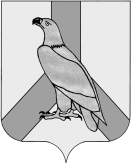 АДМИНИСТРАЦИЯ ДАЛЬНЕРЕЧЕНСКОГО ГОРОДСКОГО ОКРУГА ПРИМОРСКОГО  КРАЯПОСТАНОВЛЕНИЕ« 12 » агуста 2020 г.                г.Дальнереченск                                     №  671Об утверждении положения об организации в администрации Дальнереченского городского округа системы внутреннего обеспечения соответствия требованиям антимонопольного законодательства (антимонопольного комплаенса)В целях реализации Федерального закона от 26.07.2006 г. №135-ФЗ «О защите конкуренции», Национального плана развития конкуренции в Российской Федерации на 2018-2020 годы, утвержденного Указом Президента Российской Федерации от 21.12.2017 года № 618 «Об основных направлениях государственной политики по развитию конкуренции», в соответствии с распоряжением Правительства Российской Федерации от 18.10.2018 года        № 2258-р «Об утверждении методических рекомендаций по созданию и организации федеральными органами исполнительной власти системы внутреннего обеспечения соответствия требованиям антимонопольного законодательства», распоряжением  Губернатора Приморского края от 28.02.2019 г. № 52 – рг «О мерах по созданию и организации системы внутреннего обеспечения соответствия требованиям антимонопольного законодательства деятельности органов исполнительной власти Приморского края», руководствуясь Уставом Дальнереченского городского округа, администрация Дальнереченского городского округаПОСТАНОВЛЯЕТ:1. Утвердить Положение об организации в администрации Дальнереченского городского округа системы внутреннего обеспечения соответствия требованиям антимонопольного законодательства (антимонопольного комплаенса) (далее – Положение) (прилагается).2. Руководителям структурных подразделений администрации и муниципальных казенных учреждений Дальнереченского городского округа организовать работу в соответствии с Положением об организации в администрации Дальнереченского городского округа системы внутреннего обеспечения соответствия требованиям антимонопольного законодательства (антимонопольного комплаенса).3. Отделу муниципальной службы, кадров и делопроизводства администрации Дальнереченского городского округа разместить настоящее постановление на официальном сайте Дальнереченского городского округа. 4. Контроль за исполнением настоящего постановления оставляю за собой.5. Настоящее постановление вступает в силу со дня его подписания.И.о. главы администрации Дальнереченского городского округа 			            	       И.Г.Дзюба ПОЛОЖЕНИЕоб организации в Дальнереченском городском округе системы внутреннего обеспечения соответствия требованиям антимонопольного законодательства (антимонопольного комплаенса)1. Общие положенияНастоящее Положение разработано во исполнение Указа Президента Российской Федерации от 21.12.2017 года № 618 «Об основных направлениях государственной политики по развитию конкуренции», Федерального закона от 26.07.2006 г. №135-ФЗ «О защите конкуренции», распоряжения Правительства Российской Федерации от 18.10.2018 года №2258-р «Об утверждении методических рекомендаций по созданию и организации федеральными органами исполнительной власти системы внутреннего обеспечения соответствия требованиям антимонопольного законодательства» и определяет порядок внутреннего обеспечения соответствия требованиям антимонопольного законодательства в администрации Дальнереченского городского округа (далее - Администрация).  Термины и понятия, используемые в настоящем  Положении, применяются в значениях, определенных антимонопольным законодательством Российской Федерации  и иными нормативными правовыми актами о защите конкуренции.  Целями антимонопольного комплаенса являются:а) обеспечение соответствия деятельности Администрации требованиям антимонопольного законодательства;б) профилактика и сокращение количества нарушений требований антимонопольного законодательства в деятельности Администрации;	1.4. Задачи антимонопольного комплаенса: а) выявление рисков нарушения антимонопольного законодательства; б) управление рисками нарушения антимонопольного законодательства;в) контроль за соответствием деятельности Администрации требованиям антимонопольного законодательства; г) оценка эффективности функционирования в Администрации антимонопольного комплаенса. 1.5. Принципы антимонопольного комплаенса: а) заинтересованность руководства Администрации в эффективности функционирования антимонопольного комплаенса; б) регулярность оценки рисков нарушения антимонопольного законодательства; в) обеспечение информационной открытости функционирования в Администрации антимонопольного комплаенса; г) непрерывность функционирования антимонопольного комплаенса в Администрации;д) совершенствование антимонопольного комплаенса.Организация антимонопольного комплаенса2.1. Общий контроль за организацией и функционированием в Администрации антимонопольного комплаенса осуществляется главой администрации Дальнереченского городского округа, который: а) вводит в действие настоящий правовой акт об антимонопольном комплаенсе, вносит в него изменения, а также принимает внутренние документы, регламентирующие функционирование антимонопольного комплаенса; б) применяет предусмотренные законодательством Российской Федерации меры ответственности за несоблюдение гражданскими служащими Администрации и работниками муниципальных казенных учреждений Дальнереченского городского округа настоящего правового акта об антимонопольном комплаенсе;в) рассматривает материалы, отчеты и результаты периодических оценок эффективности функционирования антимонопольного комплаенса и принимает меры, направленные на устранение выявленных недостатков; г) осуществляет контроль за устранением выявленных недостатков антимонопольного комплаенса.Уполномоченное подразделение и коллегиальный орган3.1. Функции уполномоченного подразделения, связанные  с организацией и функционированием антимонопольного комплаенса, распределяются между структурными подразделениями Администрации и муниципальными казенными учреждениями Дальнереченского городского округа (далее – МКУ). 3.2. К компетенции отдела экономики и прогнозирования Администрации относятся следующие функции уполномоченного подразделения:а) подготовка и представление главе администрации Дальнереченского городского округа акта об антимонопольном комплаенсе (внесение изменений в акт об антимонопольном комплаенсе), а также внутриведомственных документов Администрации, регламентирующих процедуры антимонопольного комплаенса;б) обобщение информации, поступившей от структурных подразделений Администрации и МКУ, касающейся выявления рисков нарушения антимонопольного законодательства, учета обстоятельств, связанных с рисками  нарушения антимонопольного законодательства, определение вероятности возникновения рисков нарушения антимонопольного законодательства;в) организация взаимодействия со структурными подразделениями Администрации и МКУ по вопросам, связанным с антимонопольным комплаенсом;г) обобщение информации, поступившей от структурных подразделений Администрации и МКУ, подготовка сводных отчетов и результатов оценки эффективности организации и функционирования антимонопольного комплаенса;д) обобщение информации, поступившей от структурных подразделений Администрации и МКУ, о внутренних документах, которые могут повлечь нарушение антимонопольного законодательства;е) размещение на официальном сайте Дальнереченского городского округа доклада об антимонопольном комплаенсе.ж) взаимодействие с антимонопольным органом и организация содействия ему в части, касающейся вопросов, связанных с проводимыми проверками. 3.3. К компетенции отдела муниципальной службы, кадров и делопроизводства администрации Дальнереченского городского округа относятся следующие функции уполномоченного подразделения:а) совместно с иными структурными подразделениями администрации Дальнереченского городского округа выявление конфликта интересов в деятельности муниципальных служащих администрации и работников МКУ, разработка предложений по их исключению;б) ознакомление гражданина Российской Федерации с настоящим Положением  при приеме на работу в Администрацию; в) организация и обеспечение проведения внутренних расследований, связанных с функционированием антимонопольного комплаенса;г) информирование главы администрации Дальнереченского городского округа о внутренних документах, которые могут повлечь нарушение антимонопольного законодательства;д) организация систематического обучения работников структурных подразделений Администрации и МКУ требованиям антимонопольного законодательства  и антимонопольного комплаенса.3.4. К компетенции иных структурных подразделений Администрации и муниципальных казенных учреждений  Дальнереченского городского округа относятся следующие функции уполномоченного подразделения:а) выявление рисков нарушения антимонопольного законодательства, учет обстоятельств, связанных с рисками  нарушения антимонопольного законодательства, определение вероятности возникновения рисков нарушения антимонопольного законодательства;б) предоставление информации в уполномоченное подразделение о выявленных рисках нарушения антимонопольного законодательства;в) участие в проведении анализа нормативно-правовых актов Администрации;г) предоставление в уполномоченное подразделение информации по оценке эффективности организации и функционирования антимонопольного комплаенса;д) предоставление в уполномоченное подразделение информации о внутренних документах, которые могут повлечь нарушение антимонопольного законодательства;е) ознакомление сотрудников в пределах их компетенции под подпись с Положением и консультирование по вопросам, связанным с соблюдением антимонопольного законодательства и антимонопольным комплаенсом;е) иные функции, связанные с функционированием антимонопольного комплаенса.3.5. Оценку эффективности организации и функционирования в Администрации антимонопольного комплаенса осуществляет Комиссия по оценке эффективности антимонопольного комплаенса (далее - Комиссия). Состав Комиссии утверждается постановлением администрации Дальнереченского городского округа.3.6. К функциям Комиссии относятся: а) рассмотрение и оценка мероприятий Администрации в части, касающейся функционирования антимонопольного комплаенса;б) рассмотрение и утверждение доклада об антимонопольном комплаенсе.4. Выявление и оценка рисков нарушения антимонопольного законодательства4.1. В целях выявления рисков нарушения антимонопольного законодательства структурными подразделениями Администрации в части своей компетенции на регулярной основе проводится:а) анализ выявленных нарушений антимонопольного законодательства в деятельности Администрации за предыдущие 3 года (наличие предостережений, предупреждений, штрафов, жалоб, возбужденных дел);б) анализ нормативных правовых актов Администрации;в) анализ проектов нормативных правовых актов Администрации;г) мониторинг и анализ практики применения в Администрации антимонопольного законодательства;д) проведение систематической оценки эффективности разработанных и реализуемых мероприятий по снижению рисков нарушения антимонопольного законодательства.4.2. При проведении (не реже одного раза в год) структурными подразделениями Администрации и МКУ, в части своей компетенции, анализа выявленных нарушений антимонопольного законодательства за предыдущие 3 года (наличие предостережений, предупреждений, штрафов, жалоб, возбужденных дел) реализуются следующие мероприятия:а) осуществление сбора сведений о наличии нарушений антимонопольного законодательства;б) составление перечня нарушений антимонопольного законодательства в Администрации, который содержит классифицированные по сферам деятельности  сведения о выявленных за последние 3 года нарушениях антимонопольного законодательства (отдельно по каждому нарушению) и информацию о нарушении (указание нарушенной нормы антимонопольного законодательства, краткое изложение сути нарушения, указание последствий нарушения антимонопольного законодательства и результата рассмотрения нарушения антимонопольным органом), позицию антимонопольного органа, сведения о мерах по устранению нарушения, а также о мерах, направленных на недопущение повторения нарушения.в) результаты анализа выявленных нарушений антимонопольного законодательства направляются в уполномоченное подразделение в срок до 01 февраля года, следующего за отчетным.4.3. При проведении (не реже одного раза в год) структурными подразделениями Администрации и МКУ в части своей компетенции анализа нормативных правовых актов Администрации реализуются следующие мероприятия:а) разработка и размещение на официальном сайте Дальнереченского городского округа (dalnerokrug.ru) исчерпывающего перечня нормативных правовых актов Администрации (далее - перечень актов) с приложением к перечню актов текстов таких актов, за исключением актов, содержащих сведения, относящиеся к охраняемой законом тайне.б) размещение на официальном сайте Дальнереченского городского округа (dalnerokrug.ru) уведомления о начале сбора замечаний и предложений организаций и граждан по перечню актов (далее – Уведомление) согласно Приложению № 1 к настоящему Положению (Форма № 1) в целях проведения публичных консультаций.в) осуществление сбора и проведение анализа представленных замечаний и предложений организаций и граждан по перечню актов.г) представление главе Администрации сводного доклада с обоснованием целесообразности (нецелесообразности) внесения изменений в нормативные правовые акты Администрации в течении 10 рабочих дней со дня окончания срока проведения публичных консультаций.4.4. При проведении анализа проектов нормативных правовых актов структурными подразделениями Администрации, в части своей компетенции, реализуются следующие мероприятия:а) размещение на официальном сайте Дальнереченского городского округа (dalnerokrug.ru) проекта нормативного правового акта с необходимым обоснованием реализации предлагаемых решений, в том числе их влияния на конкуренцию.б) осуществление сбора (в течение 5 рабочих дней с даты размещения проектов нормативных правовых актов на официальном сайте Дальнереченского городского округа (dalnerokrug.ru) и проведение оценки поступивших от организаций и граждан замечаний и предложений по проекту нормативного правового акта.в) результаты проведенного анализа проектов нормативных правовых актов направляются структурными подразделениями Администрации и МКУ в отдел экономики и прогнозирования Администрации ежеквартально до 5-го числа месяца, следующего за отчетным.4.5. При проведении мониторинга и анализа практики применения антимонопольного законодательства в Администрации уполномоченными подразделениями совместно со структурными подразделениями Администрации и МКУ реализуются следующие мероприятия:а) осуществление на постоянной основе сбора сведений о правоприменительной практике в Администрации;б) подготовка по итогам сбора информации, предусмотренной подпунктом «а» настоящего пункта, аналитической справки об изменениях и основных аспектах правоприменительной практики в Администрации;в) проведение (не реже одного раза в год) рабочих совещаний с приглашением представителей антимонопольного органа по обсуждению результатов правоприменительной практики в Администрации.4.6. При выявлении рисков нарушения антимонопольного законодательства структурными подразделениями Администрации и МКУ проводится оценка таких рисков с учетом следующих показателей:а) отрицательное влияние на отношение институтов гражданского общества к деятельности Администрации по развитию конкуренции;б) выдача предупреждения о прекращении действий (бездействий), которые содержат признаки нарушения антимонопольного законодательства;в) возбуждение дела о нарушении антимонопольного законодательства;г) привлечение к административной ответственности в виде наложения штрафов на должностных лиц или в виде их дисквалификации.4.7. Выявляемые риски нарушения антимонопольного законодательства распределяются уполномоченным подразделением по уровням, согласно Приложению 2 к настоящему Положению.4.8. На основе проведенной оценки рисков нарушения антимонопольного законодательства структурными подразделениями Администрации и МКУ в части своей компетенции составляется карта рисков, в которую также включается оценка причин и условий возникновения рисков, согласно Приложению 3 к положению.4.9. Информация о проведении выявления и оценки рисков нарушения антимонопольного законодательства включается в доклад об антимонопольном комплаенсе.5. Мероприятия по снижению рисков нарушения антимонопольного законодательства5.1. В целях снижения рисков нарушения антимонопольного законодательства уполномоченным подразделением, совместно со структурными подразделениями Администрации и МКУ, ежегодно разрабатывается план мероприятий («дорожная карта») по снижению рисков нарушения антимонопольного законодательства, согласно Приложению 4 к настоящему Положению. План мероприятий («дорожная карта») по снижению комплаенс-рисков подлежит пересмотру в случае внесения изменений в карту комплаенс-рисков.5.2. План мероприятий («дорожная карта») по снижению комплаенс-рисков  утверждается главой администрации Дальнереченского городского округа в срок не позднее 25 декабря года, предшествующему году, на который планируются мероприятия.5.3. Уполномоченное подразделение, совместно со структурными подразделениями Администрации и МКУ, осуществляет мониторинг исполнения мероприятий по снижению рисков нарушения антимонопольного законодательства. 5.4. Информация об исполнении плана мероприятий («дорожной карты») по снижению рисков нарушения антимонопольного законодательства подлежит включению в доклад об антимонопольном комплаенсе.6. Оценка эффективности функционирования в Дальнерченском городском округе антимонопольного комплаенса6.1. В целях оценки эффективности функционирования в Администрации антимонопольного комплаенса устанавливаются ключевые показатели. Перечень и критерии их оценки определены в Методике расчета ключевых показателей эффективности функционирования антимонопольного комплаенса в Администрации, согласно Приложению 5 к настоящему Положению.6.2. Оценку эффективности организации и функционирования в Администрации антимонопольного комплаенса осуществляет Комиссия.6.3. Оценка достижения ключевых показателей эффективности антимонопольного комплаенса в Администрации проводится не реже 1 раз в год.6.4. Информация о достижении ключевых показателей эффективности функционирования в Администрации антимонопольного комплаенса включается в доклад об антимонопольном комплаенсе.7. Доклад об антимонопольном комплаенсе 7.1. Доклад об антимонопольном комплаенсе содержит информацию: а) о результатах проведенной оценки рисков нарушения в Администрации антимонопольного законодательства; б) об исполнении мероприятий («дорожной карты») по снижению рисков нарушения в Администрации антимонопольного законодательства; в) о достижении ключевых показателей эффективности антимонопольного комплаенса. 7.2. Доклад об антимонопольном комплаенсе, подготовленный уполномоченным подразделением с учетом предложений других структурных подразделений Администрации и МКУ представляется главе администрации на соглосование не позднее 10 февраля года, следующего за отчетным, после чего направляется  в Комиссию на утверждение (не реже 1 раза в год).7.3. Комиссия утверждает доклад об антимонопольном комплаенсе в срок не позднее 20 февраля года, следующего за отчетным.7.4. Доклад об антимонопольном комплаенсе, утвержденный Комиссией, размещается на официальном сайте Дальнереченского городского округа (dalnerokrug.ru) в течение 5 рабочих дней с момента его утверждения и направляется уполномоченным подразделением в министерство экономического развития Приморского края.Форма № 1Уведомление о проведении публичных консультаций в рамках анализа нормативных правовых актов на соответствие их антимонопольному законодательству	Настоящим администрация Дальнереченского городского округа уведомляет о проведении публичных консультаций (наименование нормативных правовых актов).В рамках публичных консультаций все заинтересованные лица могут направить свои предложения и замечания по данным нормативным правовым актам.Предложения и замечания принимаются по адресу: Приморский край, г. Дальнереченск ул. Победы, д. 13, каб. № ___,  а также по адресу электронной почты: _______________________Сроки приема предложений и замечаний: с ___________ по _____________.Место размещения уведомления и реестра нормативных правовых актов в информационно-телекоммуникационной сети «Интернет» dalnerokrug.ru  Все поступившие предложения и замечания будут рассмотрены до ________________ года.К уведомлению прилагаются:1. Анкета для участников публичных консультаций (Форма № 2).Контактные лица: (ФИО), (Должность), (контакты);с 09-00 час до 18-00 час понедельник-четвергс 09-00 час до 13-00 час пятницаФорма № 2Анкета для участников публичных консультацийОбщие сведения о нормативном правовом актеУРОВНИ РИСКОВ нарушения антимонопольного законодательстваКарта (паспорт) комплаенс-рисковПлан мероприятий («дорожная карта») по снижению рисков нарушения антимонопольного законодательстваМетодика расчета ключевых показателей эффективностифункционирования антимонопольного комплаенса в Дальнереченском городском округе1. Настоящая Методика определяет перечень и порядок расчета ключевых показателей эффективности функционирования антимонопольного комплаенса в администрации Дальнереченского городского округа.2. Ключевые показатели эффективности и критерии их оценки утверждаются, изменяются и дополняются (по мере необходимости) главой администрации Дальнереченском городском округе.3. Настоящая Методика расчета ключевых показателей эффективности функционирования антимонопольного комплаенса в администрации Дальнереченского городского округа является внутренним документом.4. Периодом, за который производится оценка эффективности функционирования антимонопольного комплаенса, является календарный год.5. К ключевым показателям эффективности присвоен удельный вес – баллы, общей суммой 100 баллов. В зависимости от набранной суммы баллов распределяются по условным группам. К группе «Высший уровень» относятся, набравшие от 80 до 100 баллов, к группе «Хороший уровень» – от 60 до 79 баллов, к группе «Удовлетворительный уровень» – от 40 до 59 баллов, к группе «Неудовлетворительный уровень» – от 0 до 39 баллов.6. Расчет ключевых показателей эффективности производится путем суммирования полученных баллов при оценке эффективности функционирования антимонопольного комплаенса.Ключевые показатели эффективности функционированияантимонопольного комплаенса в администрации Дальнереченского городского округа и критерии их оценкиУТВЕРЖДЕНОпостановлением администрацииДальнереченского городского округаот   «12» августа 2020г.   № 671Приложение № 1                                                             к Положению об организации в  Дальнереченском городском округе системы внутреннего обеспечения соответствия требованиям антимонопольного законодательства      (антимонопольного комплаенса), утвержденное постановлением администрации Дальнереченского городского округа от «12» августа 2020г.   № 671По возможности, укажите:По возможности, укажите:Наименование организации:Сферу деятельности организации:Ф.И.О контактного лица:Номер телефон:Адрес электронной почты:Сфера государственного регулирования:Вид и наименование:Наличие (отсутствии) в (проекте) нормативного акта положений, противоречащих антимонопольному законодательствуПредложения и замечания по (проекту) нормативного правового актаПриложение № 2                                                             к Положению об организации в  Дальнереченском городском округе системы внутреннего обеспечения соответствия требованиям антимонопольного законодательства      (антимонопольного комплаенса), утвержденное постановлением администрации Дальнереченского городского округа от «12» августа 2020г.   № 671Уровень рискаОписание рискаНизкий уровеньОтрицательное влияние на отношение институтов гражданского общества к деятельности администрации Дальнереченского городского округа по развитию конкуренции, вероятность выдачи предупреждения, возбуждения дела о нарушении антимонопольного законодательства, наложения штрафа отсутствуетНезначительный уровеньВероятность выдачи администрацией Дальнереченского городского округа предупрежденияСущественный уровеньВероятность выдачи администрацией Дальнереченского городского округа предупреждения и возбуждения в отношении него дела о нарушении антимонопольного законодательстваВысокий уровеньВероятность выдачи администрацией Дальнереченского городского округа предупреждения, возбуждения в отношении него дела о нарушении антимонопольного законодательства и привлечения его к административной ответственности (штраф, дисквалификация)Приложение № 3                                                             к Положению об организации в  Дальнереченском городском округе системы внутреннего обеспечения соответствия требованиям антимонопольного законодательства      (антимонопольного комплаенса), утвержденное постановлением администрации Дальнереченского городского округа от «12» августа 2020г.   № 671№ п/пУровень рискаВид риска (описание)Причины и условия возникновения (описание)Мероприятия по минимизации и устранению рисковНаличие (отсутствие) остаточных рисковВероятность повторного возникновения рисков1234567Приложение № 4                                                             к Положению об организации в  Дальнереченском городском округе системы внутреннего обеспечения соответствия требованиям антимонопольного законодательства      (антимонопольного комплаенса), утвержденное постановлением администрации Дальнереченского городского округа от «12» августа 2020г.   № 671№Вид комплаенс-рискаМероприятия по минимизации и устранению рисковОтветственный исполнительСрок исполненияПоказатель результата123456Приложение № 5                                                             к Положению об организации в  Дальнереченском городском округе системы внутреннего обеспечения соответствия требованиям антимонопольного законодательства      (антимонопольного комплаенса), утвержденное постановлением администрации Дальнереченского городского округа от «12» августа 2020г.   № 671№ п.пКлючевой показатель эффективностиКритерии оценки в баллахФакт (единица)Оценкав баллах1.Отсутствие нарушений антимонопольного законодательства в текущем году302.Проведение семинаров, мероприятий по вопросам, связанным с соблюдением антимонопольного законодательства и антимонопольным комплаенсом – 4 единицы в текущем году103.Выполнение плана мероприятий «дорожной карты» по снижению рисков нарушения антимонопольного законодательства- отсутствуют необоснованные отклонения от плана154.Наличие в карте рисков: - рисков высокого уровня;- рисков существенного уровня;- рисков незначительного уровня;- низкого уровня;- отсутствие рисков.0258155.Отсутствие обоснованных замечаний, собранных при проведении анализа проектов нормативных правовых актов 106.Отсутствие обоснованных замечаний, собранных при проведении анализа нормативных правовых актов 10